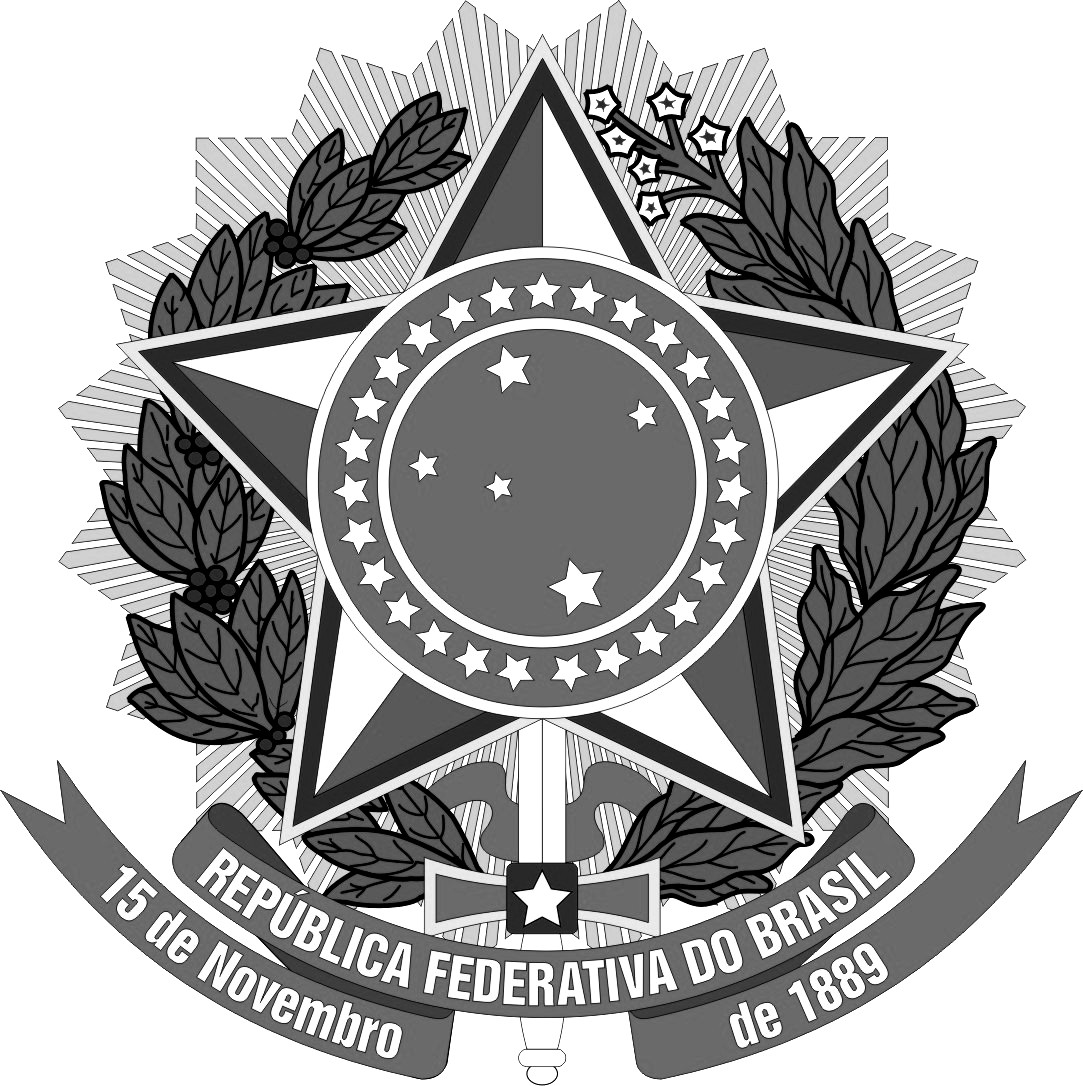 MINISTÉRIO DA EDUCAÇÃOUNIVERSIDADE FEDERAL DE SANTA CATARINAPRÓ-REITORIA DE DESENVOLVIMENTO E GESTÃO DE PESSOAS     DEPARTAMENTO DE DESENVOLVIMENTO DE PESSOASCampus Prof. João David Ferreira Lima – CEP 88040-900 Trindade – Florianópolis – Santa Catarina – Brasilwww.concursos.ufsc.brAUTODECLARAÇÃO DE PESSOAS TRANSDeclaro para o fim específico de atender ao Processo Seletivo Simplificado para contratação de Professor Substituto por tempo determinado (Edital nº 003/2024/DDP) que sou pessoa trans e me identifico como:(   ) Travesti(   ) Transexual(   ) Transgênero(   ) Outra: _______________________________________Declaro ainda que estou ciente de que detectada a falsidade desta autodeclaração sujeito-me às penas da lei. Florianópolis, _______ de ____________________ de _____. Nome do Candidato(a):______________________________________________ ________________________________________Assinatura do candidato(a)PARECER DA COMISSÃO DE VALIDAÇÃO DE AUTODECLARAÇÃO DEPESSOAS TRANS A Comissão após avaliação dos documentos do(a) candidato(a): (  ) SIM. Valida essa autodeclaração. ( ) NÃO valida essa autodeclaração e NÃO habilita o(a) candidato(a) para a continuidade do processo seletivo pelas ações afirmativas. Florianópolis, _______ de ____________________ de _____. ________________________________________________________Departamento de Validações